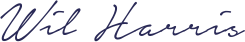 Call to Order: 10:06 PM                                           ________________________________Attendance:    Absent: Krista                                                                Chair SignatureFunding Requests New BusinessReallocation of funds relating to the ‘Psychonomic Society 58th Annual Meeting.’ Funds are to be moved from covering hotel to covering transportation and food as alternative means of funding was located regarding the cost of hotel room.  Move to approve Reallocation of funds.Senator Updates Senator Antonio: Still waiting to hear form University on declining balance, work with ASBE on funding clubs/organizations Senator Krista: Absent from meeting Senator Matthew: School of Communication Advisory Board, Service-Learning StuffSenator Wil: Working with Department of Public Safety in conjunction with President Rosenberg to reduce Bicycle theft on campus and build buddy system Senator Tyler: Working on ways for clubs to easily make websites Adjournment Time: 10:58PMOrganization NameAccount Requested & AmountItems RequestedCommittee DecisionNotesSigma Tau DeltaAcademic Organizations$15.94Single PizzaMove to Fund in FullFirst official meeting, funding was provided to defray out of pocket expenses. The Players Society Student Organizations $2,756.90Rights to the musical Chicago Move to Recommend to Fund in FullFund in full contingent upon the fact that SGA receives funds back for money spent. (legally blonde contract.)Beach Volleyball ClubStudent Organization $500.00Volleyball and T-shirts Move to TableDesire to sell T-shirt for $$$, tabled until allocations documents are changed.Outdoors ClubStudent Organization $696.20Deep Sea Fishing Move to DenyDoes not benefit the Chapman community, only accessible to 10 students. Club Documentary Student Organization $1,000.00Documentary Screening Move to Fund in FullAdvised that due to food costing below $100, alternatives to Sodexo may be utilized. YesNoAbs301